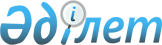 О внесении изменений в решение Баянаульского районного маслихата от 30 декабря 2019 года № 304/54 "О бюджетах сельских округов и поселка Майкаин Баянаульского района на 2020 - 2022 годы"Решение маслихата Баянаульского района Павлодарской области от 16 сентября 2020 года № 346/59. Зарегистрировано Департаментом юстиции Павлодарской области 22 сентября 2020 года № 6953
      В соответствии с пунктом 4 статьи 106 Бюджетного кодекса Республики Казахстан от 4 декабря 2008 года, подпунктом 1) пункта 1 статьи 6 Закона Республики Казахстан от 23 января 2001 года "О местном государственном управлении и самоуправлении в Республике Казахстан" Баянаульский районный маслихат РЕШИЛ:
      1. Внести в решение Баянаульского районного маслихата от 30 декабря 2019 года № 304/54 "О бюджетах сельских округов и поселка Майкаин Баянаульского района на 2020 - 2022 годы" (зарегистрированное в Реестре государственной регистрации нормативных правовых актов за № 6702, опубликованное 14 января 2020 года в Эталонном контрольном банке нормативных правовых актов Республики Казахстан в электронном виде) следующие изменения:
      1) пункт 1 указанного решения изложить в следующей редакции:
      "1. Утвердить бюджет Баянаульского сельского округа на 2020 - 2022 годы согласно приложениям 1, 2, 3 соответственно, в том числе на 2020 год в следующих объемах:
      1) доходы – 417127 тысяч тенге, в том числе:
      налоговые поступления – 15529 тысяч тенге;
      неналоговые поступления – 200 тысяч тенге;
      поступления от продажи основного капитала – равно нулю;
      поступления трансфертов – 401398 тысяч тенге;
      2) затраты – 423036 тысяч тенге;
      3) чистое бюджетное кредитование – равно нулю;
      4) сальдо по операциям с финансовыми активами – равно нулю;
      5) дефицит (профицит) бюджета – -5909 тысяч тенге;
      6) финансирование дефицита (использование профицита) бюджета – 5909 тысяч тенге.";
      2) пункт 2 указанного решения изложить в следующей редакции:
      "2. Утвердить бюджет Аксанского сельского округа на 2020 - 2022 годы согласно приложениям 4, 5, 6 соответственно, в том числе на 2020 год в следующих объемах:
      1) доходы – 39577 тысяч тенге, в том числе:
      налоговые поступления – 243 тысяч тенге;
      неналоговые поступления – 250 тысяч тенге ;
      поступления от продажи основного капитала – равно нулю;
      поступления трансфертов – 39084 тысяч тенге;
      2) затраты – 39577 тысяч тенге;
      3) чистое бюджетное кредитование – равно нулю;
      4) сальдо по операциям с финансовыми активами – равно нулю;
      5) дефицит (профицит) бюджета – равно нулю;
      6) финансирование дефицита (использование профицита) бюджета – равно нулю.";
      3) пункт 3 указанного решения изложить в следующей редакции:
      "3. Утвердить бюджет Бирликского сельского округа на 2020 - 2022 годы согласно приложениям 7, 8, 9 соответственно, в том числе на 2020 год в следующих объемах:
      1) доходы – 36547 тысяч тенге, в том числе:
      налоговые поступления – 1611 тысяч тенге;
      неналоговые поступления – равно нулю;
      поступления от продажи основного капитала – равно нулю;
      поступления трансфертов – 34936 тысяч тенге;
      2) затраты – 36547 тысяч тенге;
      3) чистое бюджетное кредитование – равно нулю;
      4) сальдо по операциям с финансовыми активами – равно нулю;
      5) дефицит (профицит) бюджета – равно нулю;
      6) финансирование дефицита (использование профицита) бюджета – равно нулю.";
      4) пункт 4 указанного решения изложить в следующей редакции:
      "4. Утвердить бюджет Жанажольского сельского округа на 2020 - 2022 годы согласно приложениям 10, 11, 12 соответственно, в том числе на 2020 год в следующих объемах:
      1) доходы – 34696 тысяч тенге, в том числе:
      налоговые поступления – 239 тысяч тенге;
      неналоговые поступления – равно нулю;
      поступления от продажи основного капитала – равно нулю;
      поступления трансфертов – 34457 тысяч тенге;
      2) затраты – 34696 тысяч тенге;
      3) чистое бюджетное кредитование – равно нулю;
      4) сальдо по операциям с финансовыми активами – равно нулю;
      5) дефицит (профицит) бюджета – равно нулю;
      6) финансирование дефицита (использование профицита) бюджета – равно нулю.";
      5) пункт 5 указанного решения изложить в следующей редакции:
      "5. Утвердить бюджет Жанатлекского сельского округа на 2020 - 2022 годы согласно приложениям 13, 14, 15 соответственно, в том числе на 2020 год в следующих объемах:
      1) доходы – 30530 тысяч тенге, в том числе:
      налоговые поступления – 246 тысяч тенге;
      неналоговые поступления – 586 тысяч тенге;
      поступления от продажи основного капитала – равно нулю;
      поступления трансфертов – 29698 тысяч тенге;
      2) затраты – 30530 тысяч тенге;
      3) чистое бюджетное кредитование – равно нулю;
      4) сальдо по операциям с финансовыми активами – равно нулю;
      5) дефицит (профицит) бюджета – равно нулю;
      6) финансирование дефицита (использование профицита) бюджета – равно нулю.";
      6) пункт 6 указанного решения изложить в следующей редакции:
      "6. Утвердить бюджет Каратомарского сельского округа на 2020 - 2022 годы согласно приложениям 16, 17, 18 соответственно, в том числе на 2020 год в следующих объемах:
      1) доходы – 31895 тысяч тенге, в том числе:
      налоговые поступления – 458 тысяч тенге;
      неналоговые поступления – равно нулю;
      поступления от продажи основного капитала – равно нулю;
      поступления трансфертов – 31437 тысяч тенге;
      2) затраты – 31895 тысяч тенге;
      3) чистое бюджетное кредитование – равно нулю;
      4) сальдо по операциям с финансовыми активами – равно нулю;
      5) дефицит (профицит) бюджета – равно нулю;
      6) финансирование дефицита (использование профицита) бюджета – равно нулю.";
      7) пункт 7 указанного решения изложить в следующей редакции:
      "7. Утвердить бюджет Куркелинского сельского округа на 2020 - 2022 годы согласно приложениям 19, 20, 21 соответственно, в том числе на 2020 год в следующих объемах:
      1) доходы – 35574 тысяч тенге, в том числе:
      налоговые поступления – 1360 тысяч тенге;
      неналоговые поступления – равно нулю;
      поступления от продажи основного капитала – равно нулю;
      поступления трансфертов – 34214 тысяч тенге;
      2) затраты – 35574 тысяч тенге;
      3) чистое бюджетное кредитование – равно нулю;
      4) сальдо по операциям с финансовыми активами – равно нулю;
      5) дефицит (профицит) бюджета – равно нулю;
      6) финансирование дефицита (использование профицита) бюджета – равно нулю.";
      8) пункт 8 указанного решения изложить в следующей редакции:
      "8. Утвердить бюджет Кундыкольского сельского округа на 2020 - 2022 годы согласно приложениям 22, 23, 24 соответственно, в том числе на 2020 год в следующих объемах:
      1) доходы – 155695 тысяч тенге, в том числе:
      налоговые поступления – 320 тысяч тенге;
      неналоговые поступления – 813 тысяч тенге;
      поступления от продажи основного капитала – равно нулю;
      поступления трансфертов – 154562 тысяч тенге;
      2) затраты – 155695 тысяч тенге;
      3) чистое бюджетное кредитование – равно нулю;
      4) сальдо по операциям с финансовыми активами – равно нулю;
      5) дефицит (профицит) бюджета – равно нулю;
      6) финансирование дефицита (использование профицита) бюджета – равно нулю.";
      9) пункт 9 указанного решения изложить в следующей редакции:
      "9. Утвердить бюджет Кызылтауского сельского округа на 2020 - 2022 годы согласно приложениям 25, 26, 27 соответственно, в том числе на 2020 год в следующих объемах:
      1) доходы – 35947 тысяч тенге, в том числе:
      налоговые поступления – 288 тысяч тенге;
      неналоговые поступления – 1000 тысяч тенге;
      поступления от продажи основного капитала – равно нулю;
      поступления трансфертов – 34659 тысяч тенге;
      2) затраты – 35947 тысяч тенге;
      3) чистое бюджетное кредитование – равно нулю;
      4) сальдо по операциям с финансовыми активами – равно нулю;
      5) дефицит (профицит) бюджета – равно нулю;
      6) финансирование дефицита (использование профицита) бюджета – равно нулю.";
      10) пункт 10 указанного решения изложить в следующей редакции:
      "10. Утвердить бюджет Сатпаевского сельского округа на 2020 - 2022 годы согласно приложениям 28, 29, 30 соответственно, в том числе на 2020 год в следующих объемах:
      1) доходы – 38775 тысяч тенге, в том числе:
      налоговые поступления – 281 тысяч тенге;
      неналоговые поступления – равно нулю;
      поступления от продажи основного капитала – равно нулю;
      поступления трансфертов – 38494 тысяч тенге;
      2) затраты – 38775 тысяч тенге;
      3) чистое бюджетное кредитование – равно нулю;
      4) сальдо по операциям с финансовыми активами – равно нулю;
      5) дефицит (профицит) бюджета – равно нулю;
      6) финансирование дефицита (использование профицита) бюджета – равно нулю.";
      11) пункт 11 указанного решения изложить в следующей редакции:
      "11. Утвердить бюджет Торайгырского сельского округа на 2020 - 2022 годы согласно приложениям 31, 32, 33 соответственно, в том числе на 2020 год в следующих объемах:
      1) доходы – 318345 тысяч тенге, в том числе:
      налоговые поступления – 387 тысяч тенге;
      неналоговые поступления – равно нулю;
      поступления от продажи основного капитала – равно нулю;
      поступления трансфертов – 317958 тысяч тенге;
      2) затраты – 318345 тысяч тенге;
      3) чистое бюджетное кредитование – равно нулю;
      4) сальдо по операциям с финансовыми активами – равно нулю;
      5) дефицит (профицит) бюджета – равно нулю;
      6) финансирование дефицита (использование профицита) бюджета – равно нулю.";
      12) пункт 12 указанного решения изложить в следующей редакции:
      "12. Утвердить бюджет Узынбулакского сельского округа на 2020 - 2022 годы согласно приложениям 34, 35, 36 соответственно, в том числе на 2020 год в следующих объемах:
      1) доходы – 35080 тысяч тенге, в том числе:
      налоговые поступления – 264 тысяч тенге;
      неналоговые поступления – равно нулю;
      поступления от продажи основного капитала – равно нулю;
      поступления трансфертов – 34816 тысяч тенге;
      2) затраты – 35080 тысяч тенге;
      3) чистое бюджетное кредитование – равно нулю;
      4) сальдо по операциям с финансовыми активами – равно нулю;
      5) дефицит (профицит) бюджета – равно нулю;
      6) финансирование дефицита (использование профицита) бюджета – равно нулю.";
      13) пункт 13 указанного решения изложить в следующей редакции:
      "13. Утвердить бюджет поселка Майкаин на 2020 - 2022 годы согласно приложениям 37, 38, 39 соответственно, в том числе на 2020 год в следующих объемах:
      1) доходы – 636773 тысяч тенге, в том числе:
      налоговые поступления – 12266 тысяч тенге;
      неналоговые поступления – 150 тысяч тенге;
      поступления от продажи основного капитала – 44 тысяч тенге;
      поступления трансфертов – 624313 тысяч тенге;
      2) затраты – 641927 тысяч тенге;
      3) чистое бюджетное кредитование – равно нулю;
      4) сальдо по операциям с финансовыми активами – равно нулю;
      5) дефицит (профицит) бюджета – -5154 тысяч тенге;
      6) финансирование дефицита (использование профицита) бюджета – 5154 тысяч тенге.";
      14) приложения 1, 4, 7, 10, 13, 16, 19, 22, 25, 28, 31, 34, 37 к указанному решению изложить в новой редакции согласно приложениям 1, 2, 3, 4, 5, 6, 7, 8, 9, 10, 11, 12, 13 к настоящему решению.
      2. Контроль за исполнением настоящего решения возложить на постоянную комиссию районного маслихата по вопросам социально– экономического развития, планирования бюджета и социальной политики.
      3. Настоящее решение вводится в действие с 1 января 2020 года. Бюджет Баянаульского сельского округа на 2020 год
(с изменениями) Бюджет Аксанского сельского округа на 2020 год
(с изменениями) Бюджет Бирликского сельского округа на 2020 год
(с изменениями) Бюджет Жанажольского сельского округа на 2020 год
(с изменениями) Бюджет Жанатлекского сельского округа на 2020 год (с изменениями) Бюджет Каратомарского сельского округа на 2020 год
(с изменениями) Бюджет Куркелинского сельского округа на 2020 год
(с изменениями) Бюджет Кундыкольского сельского округа на 2020 год
(с изменениями) Бюджет Кызылтауского сельского округа на 2020 год
(с изменениями) Бюджет Сатпаевского сельского округа на 2020 год
(с изменениями) Бюджет Торайгырского сельского округа на 2020 год
(с изменениями) Бюджет Узынбулакского сельского округа на 2020 год
(с изменениями) Бюджет поселка Майкаин на 2020 год
(с изменениями)
					© 2012. РГП на ПХВ «Институт законодательства и правовой информации Республики Казахстан» Министерства юстиции Республики Казахстан
				
      Председатель сессии, секретарь

      Баянаульского районного маслихата 

Т. Қасен
Приложение 1
к решению Баянаульского
районного маслихата
от 16 сентября 2020 года
№ 346/59Приложение 1
к решению Баянаульского
районного маслихата
от 30 декабря 2019 года
№ 304/54
 Категория
 Категория
 Категория
 Категория
Сумма (тысяч тенге)
Класс
Класс
Класс
Сумма (тысяч тенге)
Подкласс
Подкласс
Сумма (тысяч тенге)
Наименование
Сумма (тысяч тенге)
1
2
3
4
5
1. Доходы
417127
1
Налоговые поступления
15529
01
Подоходный налог
9944
2
Индивидуальный подоходный налог
9944
04
Hалоги на собственность
5585
1
Hалоги на имущество
250
3
Земельный налог
250
4
Hалог на транспортные средства
5085
2
Неналоговые поступления
200
01
Доходы от государственной собственности
200
5
Доходы от аренды имущества, находящегося в государственной собственности
200
3
Поступления от продажи основного капитала
0
4
Поступления трансфертов
401398
02
Трансферты из вышестоящих органов государственного управления
401398
3
Трансферты из районного (города областного значения) бюджета
401398
Функциональная группа
Функциональная группа
Функциональная группа
Функциональная группа
Функциональная группа
Сумма (тысяч тенге)
Функциональная подгруппа
Функциональная подгруппа
Функциональная подгруппа
Функциональная подгруппа
Сумма (тысяч тенге)
Администратор бюджетных программ
Администратор бюджетных программ
Администратор бюджетных программ
Сумма (тысяч тенге)
Программа
Программа
Сумма (тысяч тенге)
Наименование
Сумма (тысяч тенге)
1
2
3
4
5
6
2. Затраты
423036
01
Государственные услуги общего характера
48563
1
Представительные, исполнительные и другие органы, выполняющие общие функции государственного управления
48563
124
Аппарат акима города районного значения, села, поселка, сельского округа
48563
001
Услуги по обеспечению деятельности акима города районного значения, села, поселка, сельского округа
47863
022
Капитальные расходы государственного органа
700
04
Образование
186688
1
Дошкольное воспитание и обучение
166410
124
Аппарат акима города районного значения, села, поселка, сельского округа
166410
004
Дошкольное воспитание и обучение и организация медицинского обслуживания в организациях дошкольного воспитания и обучения
166410
2
Начальное, основное среднее и общее среднее образование
20278
124
Аппарат акима города районного значения, села, поселка, сельского округа
20278
005
Организация бесплатного подвоза учащихся до ближайшей школы и обратно в сельской местности
20278
06
Социальная помощь и социальное обеспечение
9570
2
Социальная помощь
9570
124
Аппарат акима города районного значения, села, поселка, сельского округа
9570
003
Оказание социальной помощи нуждающимся гражданам на дому
9570
07
Жилищно-коммунальное хозяйство
162686
3
Благоустройство населенных пунктов
162686
124
Аппарат акима города районного значения, села, поселка, сельского округа
162686
008
Освещение улиц в населенных пунктах
62056
009
Обеспечение санитарии населенных пунктов
9372
011
Благоустройство и озеленение населенных пунктов
91258
08
Культура, спорт, туризм, информационное пространство
529
2
Спорт
529
124
Аппарат акима города районного значения, села, поселка, сельского округа
529
028
Проведение физкультурно-оздоровительных и спортивных мероприятий на местном уровне
529
12
Транспорт и коммуникации
15000
1
Автомобильный транспорт
15000
124
Аппарат акима города районного значения, села, поселка, сельского округа
15000
013
Обеспечение функционирования автомобильных дорог в городах районного значения, селах, поселках, сельских округах
15000
3. Чистое бюджетное кредитование
0
4. Сальдо по операциям с финансовыми активами
0
5. Дефицит (профицит) бюджета
-5909
6. Финансирование дефицита (использование профицита) бюджета
5909Приложение 2
к решению Баянаульского
районного маслихата
от 16 сентября 2020 года
№ 346/59Приложение 4
к решению Баянаульского
районного маслихата
от 30 декабря 2019 года
№ 04/54
Категория
Категория
Категория
Категория
Сумма (тысяч тенге)
Класс
Класс
Класс
Сумма (тысяч тенге)
Подкласс
Подкласс
Сумма (тысяч тенге)
Наименование
Сумма (тысяч тенге)
1
2
3
4
5
1. Доходы
39577
1
Налоговые поступления
243
04
Hалоги на собственность
243
1
Hалоги на имущество
36
3
Земельный налог
75
4
Hалог на транспортные средства
132
2
Неналоговые поступления
250
06
Прочие неналоговые поступления
250
1
Прочие неналоговые поступления
250
3
Поступления от продажи основного капитала
0
4
Поступления трансфертов
39084
02
Трансферты из вышестоящих органов государственного управления
39084
3
Трансферты из районного (города областного значения) бюджета
39084
Функциональная группа
Функциональная группа
Функциональная группа
Функциональная группа
Функциональная группа
Сумма (тысяч тенге)
Функциональная подгруппа
Функциональная подгруппа
Функциональная подгруппа
Функциональная подгруппа
Сумма (тысяч тенге)
Администратор бюджетных программ
Администратор бюджетных программ
Администратор бюджетных программ
Сумма (тысяч тенге)
Программа
Программа
Сумма (тысяч тенге)
Наименование
Сумма (тысяч тенге)
1
2
3
4
5
6
2. Затраты
39577
01
Государственные услуги общего характера
30714
1
Представительные, исполнительные и другие органы, выполняющие общие функции государственного управления
30714
124
Аппарат акима города районного значения, села, поселка, сельского округа
30714
001
Услуги по обеспечению деятельности акима города районного значения, села, поселка, сельского округа
30014
022
Капитальные расходы государственного органа
700
04
Образование
2983
2
Начальное, основное среднее и общее среднее образование
2983
124
Аппарат акима города районного значения, села, поселка, сельского округа
2983
005
Организация бесплатного подвоза учащихся до ближайшей школы и обратно в сельской местности
2983
07
Жилищно-коммунальное хозяйство
2800
3
Благоустройство населенных пунктов
2800
124
Аппарат акима города районного значения, села, поселка, сельского округа
2800
008
Освещение улиц в населенных пунктах
2000
009
Обеспечение санитарии населенных пунктов
600
011
Благоустройство и озеленение населенных пунктов
200
08
Культура, спорт, туризм, информационное пространство
80
2
Спорт
80
124
Аппарат акима города районного значения, села, поселка, сельского округа
80
028
Проведение физкультурно-оздоровительных и спортивных мероприятий на местном уровне
80
12
Транспорт и коммуникации
3000
1
Автомобильный транспорт
3000
124
Аппарат акима города районного значения, села, поселка, сельского округа
3000
013
Обеспечение функционирования автомобильных дорог в городах районного значения, селах, поселках, сельских округах
3000
3. Чистое бюджетное кредитование
0
4. Сальдо по операциям с финансовыми активами
0
5. Дефицит (профицит) бюджета
0
6. Финансирование дефицита (использование профицита) бюджета
0Приложение 3
к решению Баянаульского
районного маслихата
от 16 сентября 2020 года
№ 346/59Приложение 7
к решению Баянаульского
районного маслихата
от 30 декабря 2019 года
№ 304/54
Категория
Категория
Категория
Категория
Сумма (тысяч тенге)
Класс
Класс
Класс
Сумма (тысяч тенге)
Подкласс
Подкласс
Сумма (тысяч тенге)
Наименование
Сумма (тысяч тенге)
1
2
3
4
5
1. Доходы
36547
1
Налоговые поступления
1611
01
Подоходный налог
447
2
Индивидуальный подоходный налог
447
04
Hалоги на собственность
1164
1
Hалоги на имущество
36
3
Земельный налог
89
4
Hалог на транспортные средства
1039
3
Поступления от продажи основного капитала
0
4
Поступления трансфертов
34936
02
Трансферты из вышестоящих органов государственного управления
34936
3
Трансферты из районного (города областного значения) бюджета
34936
Функциональная группа
Функциональная группа
Функциональная группа
Функциональная группа
Функциональная группа
Сумма (тысяч тенге)
Функциональная подгруппа
Функциональная подгруппа
Функциональная подгруппа
Функциональная подгруппа
Сумма (тысяч тенге)
Администратор бюджетных программ
Администратор бюджетных программ
Администратор бюджетных программ
Сумма (тысяч тенге)
Программа
Программа
Сумма (тысяч тенге)
Наименование
Сумма (тысяч тенге)
1
2
3
4
5
6
2. Затраты
36547
01
Государственные услуги общего характера
32045
1
Представительные, исполнительные и другие органы, выполняющие общие функции государственного управления
32045
124
Аппарат акима города районного значения, села, поселка, сельского округа
32045
001
Услуги по обеспечению деятельности акима города районного значения, села, поселка, сельского округа
31345
022
Капитальные расходы государственного органа
700
06
Социальная помощь и социальное обеспечение
1472
2
Социальная помощь
1472
124
Аппарат акима города районного значения, села, поселка, сельского округа
1472
003
Оказание социальной помощи нуждающимся гражданам на дому
1472
07
Жилищно-коммунальное хозяйство
1950
3
Благоустройство населенных пунктов
1950
124
Аппарат акима города районного значения, села, поселка, сельского округа
1950
008
Освещение улиц в населенных пунктах
600
009
Обеспечение санитарии населенных пунктов
900
011
Благоустройство и озеленение населенных пунктов
450
08
Культура, спорт, туризм, информационное пространство
80
2
Спорт
80
124
Аппарат акима города районного значения, села, поселка, сельского округа
80
028
Проведение физкультурно-оздоровительных и спортивных мероприятий на местном уровне
80
12
Транспорт и коммуникации
1000
1
Автомобильный транспорт
1000
124
Аппарат акима города районного значения, села, поселка, сельского округа
1000
013
Обеспечение функционирования автомобильных дорог в городах районного значения, селах, поселках, сельских округах
1000
3. Чистое бюджетное кредитование
0
4. Сальдо по операциям с финансовыми активами
0
5. Дефицит (профицит) бюджета
0
6. Финансирование дефицита (использование профицита) бюджета
0Приложение 4
к решению Баянаульского
районного маслихата
от 16 сентября 2020 года
№ 346/59Приложение 10
к решению Баянаульского
районного маслихата
от 30 декабря 2019 года
№ 304/54
Категория
Категория
Категория
Категория
Сумма (тысяч тенге)
Класс
Класс
Класс
Сумма (тысяч тенге)
Подкласс
Подкласс
Сумма (тысяч тенге)
Наименование
Сумма (тысяч тенге)
1
2
3
4
5
1. Доходы
34696
1
Налоговые поступления
239
04
Hалоги на собственность
239
1
Hалоги на имущество
36
3
Земельный налог
77
4
Hалог на транспортные средства
126
3
Поступления от продажи основного капитала
0
4
Поступления трансфертов
34457
02
Трансферты из вышестоящих органов государственного управления
34457
3
Трансферты из районного (города областного значения) бюджета
34457
Функциональная группа
Функциональная группа
Функциональная группа
Функциональная группа
Функциональная группа
Сумма (тысяч тенге)
Функциональная подгруппа
Функциональная подгруппа
Функциональная подгруппа
Функциональная подгруппа
Сумма (тысяч тенге)
Администратор бюджетных программ
Администратор бюджетных программ
Администратор бюджетных программ
Сумма (тысяч тенге)
Программа
Программа
Сумма (тысяч тенге)
Наименование
Сумма (тысяч тенге)
1
2
3
4
5
6
2. Затраты
34696
01
Государственные услуги общего характера
29498
1
Представительные, исполнительные и другие органы, выполняющие общие функции государственного управления
29498
124
Аппарат акима города районного значения, села, поселка, сельского округа
29498
001
Услуги по обеспечению деятельности акима города районного значения, села, поселка, сельского округа
28798
022
Капитальные расходы государственного органа
700
04
Образование
2568
2
Начальное, основное среднее и общее среднее образование
2568
124
Аппарат акима города районного значения, села, поселка, сельского округа
2568
005
Организация бесплатного подвоза учащихся до ближайшей школы и обратно в сельской местности
2568
07
Жилищно-коммунальное хозяйство
1550
3
Благоустройство населенных пунктов
1550
124
Аппарат акима города районного значения, села, поселка, сельского округа
1550
008
Освещение улиц в населенных пунктах
1000
009
Обеспечение санитарии населенных пунктов
350
011
Благоустройство и озеленение населенных пунктов
200
08
Культура, спорт, туризм, информационное пространство
80
2
Спорт
80
124
Аппарат акима города районного значения, села, поселка, сельского округа
80
028
Проведение физкультурно-оздоровительных и спортивных мероприятий на местном уровне
80
12
Транспорт и коммуникации
1000
1
Автомобильный транспорт
1000
124
Аппарат акима города районного значения, села, поселка, сельского округа
1000
013
Обеспечение функционирования автомобильных дорог в городах районного значения, селах, поселках, сельских округах
1000
3. Чистое бюджетное кредитование
0
4. Сальдо по операциям с финансовыми активами
0
5. Дефицит (профицит) бюджета
0
6. Финансирование дефицита (использование профицита) бюджета
0Приложение 5
к решению Баянаульского
районного маслихата
от 16 сентября 2020 года
№ 346/59Приложение 13
к решению Баянаульского
районного маслихата
от 30 декабря 2019 года
№ 304/54
Категория
Категория
Категория
Категория
Сумма (тысяч тенге)
Класс
Класс
Класс
Сумма (тысяч тенге)
Подкласс
Подкласс
Сумма (тысяч тенге)
Наименование
Сумма (тысяч тенге)
1
2
3
4
5
1. Доходы
30530
1
Налоговые поступления
246
04
Hалоги на собственность
246
1
Hалоги на имущество
37
3
Земельный налог
88
4
Hалог на транспортные средства
121
2
Неналоговые поступления
586
06
Прочие неналоговые поступления
586
1
Прочие неналоговые поступления
586
3
Поступления от продажи основного капитала
0
4
Поступления трансфертов
29698
02
Трансферты из вышестоящих органов государственного управления
29698
3
Трансферты из районного (города областного значения) бюджета
29698
Функциональная группа
Функциональная группа
Функциональная группа
Функциональная группа
Функциональная группа
Сумма (тысяч тенге)
Функциональная подгруппа
Функциональная подгруппа
Функциональная подгруппа
Функциональная подгруппа
Сумма (тысяч тенге)
Администратор бюджетных программ
Администратор бюджетных программ
Администратор бюджетных программ
Сумма (тысяч тенге)
Программа
Программа
Сумма (тысяч тенге)
Наименование
Сумма (тысяч тенге)
1
2
3
4
5
6
2. Затраты
30530
01
Государственные услуги общего характера
27627
1
Представительные, исполнительные и другие органы, выполняющие общие функции государственного управления
27627
124
Аппарат акима города районного значения, села, поселка, сельского округа
27627
001
Услуги по обеспечению деятельности акима города районного значения, села, поселка, сельского округа
26927
022
Капитальные расходы государственного органа
700
06
Социальная помощь и социальное обеспечение
587
2
Социальная помощь
587
124
Аппарат акима города районного значения, села, поселка, сельского округа
587
003
Оказание социальной помощи нуждающимся гражданам на дому
587
07
Жилищно-коммунальное хозяйство
1736
3
Благоустройство населенных пунктов
1736
124
Аппарат акима города районного значения, села, поселка, сельского округа
1736
008
Освещение улиц в населенных пунктах
1186
009
Обеспечение санитарии населенных пунктов
350
011
Благоустройство и озеленение населенных пунктов
200
08
Культура, спорт, туризм, информационное пространство
80
2
Спорт
80
124
Аппарат акима города районного значения, села, поселка, сельского округа
80
028
Проведение физкультурно-оздоровительных и спортивных мероприятий на местном уровне
80
12
Транспорт и коммуникации
500
1
Автомобильный транспорт
500
124
Аппарат акима города районного значения, села, поселка, сельского округа
500
013
Обеспечение функционирования автомобильных дорог в городах районного значения, селах, поселках, сельских округах
500
3. Чистое бюджетное кредитование
0
4. Сальдо по операциям с финансовыми активами
0
5. Дефицит (профицит) бюджета
0
6. Финансирование дефицита (использование профицита) бюджета
0Приложение 6
к решению Баянаульского
районного маслихата
от 16 сентября 2020 года
№ 346/59Приложение 16
к решению Баянаульского
районного маслихата
от 30 декабря 2019 года
№ 304/54
Категория
Категория
Категория
Категория
Сумма (тысяч тенге)
Класс
Класс
Класс
Сумма (тысяч тенге)
Подкласс
Подкласс
Сумма (тысяч тенге)
Наименование
Сумма (тысяч тенге)
1
2
3
4
5
1. Доходы
31895
1
Налоговые поступления
458
04
Hалоги на собственность
458
1
Hалоги на имущество
37
3
Земельный налог
122
4
Hалог на транспортные средства
299
3
Поступления от продажи основного капитала
0
4
Поступления трансфертов
31437
02
Трансферты из вышестоящих органов государственного управления
31437
3
Трансферты из районного (города областного значения) бюджета
31437
Функциональная группа
Функциональная группа
Функциональная группа
Функциональная группа
Функциональная группа
Сумма (тысяч тенге)
Функциональная подгруппа
Функциональная подгруппа
Функциональная подгруппа
Функциональная подгруппа
Сумма (тысяч тенге)
Администратор бюджетных программ
Администратор бюджетных программ
Администратор бюджетных программ
Сумма (тысяч тенге)
Программа
Программа
Сумма (тысяч тенге)
Наименование
Сумма (тысяч тенге)
1
2
3
4
5
6
2. Затраты
31895
01
Государственные услуги общего характера
28411
1
Представительные, исполнительные и другие органы, выполняющие общие функции государственного управления
28411
124
Аппарат акима города районного значения, села, поселка, сельского округа
28411
001
Услуги по обеспечению деятельности акима города районного значения, села, поселка, сельского округа
27711
022
Капитальные расходы государственного органа
700
06
Социальная помощь и социальное обеспечение
254
2
Социальная помощь
254
124
Аппарат акима города районного значения, села, поселка, сельского округа
254
003
Оказание социальной помощи нуждающимся гражданам на дому
254
07
Жилищно-коммунальное хозяйство
1150
3
Благоустройство населенных пунктов
1150
124
Аппарат акима города районного значения, села, поселка, сельского округа
1150
008
Освещение улиц в населенных пунктах
600
009
Обеспечение санитарии населенных пунктов
350
011
Благоустройство и озеленение населенных пунктов
200
08
Культура, спорт, туризм, информационное пространство
80
2
Спорт
80
124
Аппарат акима города районного значения, села, поселка, сельского округа
80
028
Проведение физкультурно-оздоровительных и спортивных мероприятий на местном уровне
80
12
Транспорт и коммуникации
2000
1
Автомобильный транспорт
2000
124
Аппарат акима города районного значения, села, поселка, сельского округа
2000
013
Обеспечение функционирования автомобильных дорог в городах районного значения, селах, поселках, сельских округах
2000
3. Чистое бюджетное кредитование
0
4. Сальдо по операциям с финансовыми активами
0
5. Дефицит (профицит) бюджета
0
6. Финансирование дефицита (использование профицита) бюджета
0Приложение 7
к решению Баянаульского
районного маслихата
от 16 сентября 2020 года
№ 346/59Приложение 19
к решению Баянаульского
районного маслихата
от 30 декабря 2019 года
№ 304/54
Категория
Категория
Категория
Категория
Сумма (тысяч тенге)
Класс
Класс
Класс
Сумма (тысяч тенге)
Подкласс
Подкласс
Сумма (тысяч тенге)
Наименование
Сумма (тысяч тенге)
1
2
3
4
5
1. Доходы
35574
1
Налоговые поступления
1360
01
Подоходный налог
363
2
Индивидуальный подоходный налог
363
04
Hалоги на собственность
997
1
Hалоги на имущество
36
3
Земельный налог
180
4
Hалог на транспортные средства
781
3
Поступления от продажи основного капитала
0
4
Поступления трансфертов
34214
02
Трансферты из вышестоящих органов государственного управления
34214
3
Трансферты из районного (города областного значения) бюджета
34214
Функциональная группа
Функциональная группа
Функциональная группа
Функциональная группа
Функциональная группа
Сумма (тысяч тенге)
Функциональная подгруппа
Функциональная подгруппа
Функциональная подгруппа
Функциональная подгруппа
Сумма (тысяч тенге)
Администратор бюджетных программ
Администратор бюджетных программ
Администратор бюджетных программ
Сумма (тысяч тенге)
Программа
Программа
Сумма (тысяч тенге)
Наименование
Сумма (тысяч тенге)
1
2
3
4
5
6
2. Затраты
35574
01
Государственные услуги общего характера
27213
1
Представительные, исполнительные и другие органы, выполняющие общие функции государственного управления
27213
124
Аппарат акима города районного значения, села, поселка, сельского округа
27213
001
Услуги по обеспечению деятельности акима города районного значения, села, поселка, сельского округа
26513
022
Капитальные расходы государственного органа
700
04
Образование
2309
2
Начальное, основное среднее и общее среднее образование
2309
124
Аппарат акима города районного значения, села, поселка, сельского округа
2309
005
Организация бесплатного подвоза учащихся до ближайшей школы и обратно в сельской местности
2309
06
Социальная помощь и социальное обеспечение
512
2
Социальная помощь
512
124
Аппарат акима города районного значения, села, поселка, сельского округа
512
003
Оказание социальной помощи нуждающимся гражданам на дому
512
07
Жилищно-коммунальное хозяйство
3960
3
Благоустройство населенных пунктов
3960
124
Аппарат акима города районного значения, села, поселка, сельского округа
3960
008
Освещение улиц в населенных пунктах
1100
009
Обеспечение санитарии населенных пунктов
2660
011
Благоустройство и озеленение населенных пунктов
200
08
Культура, спорт, туризм, информационное пространство
80
2
Спорт
80
124
Аппарат акима города районного значения, села, поселка, сельского округа
80
028
Проведение физкультурно-оздоровительных и спортивных мероприятий на местном уровне
80
12
Транспорт и коммуникации
1500
1
Автомобильный транспорт
1500
124
Аппарат акима города районного значения, села, поселка, сельского округа
1500
013
Обеспечение функционирования автомобильных дорог в городах районного значения, селах, поселках, сельских округах
1500
3. Чистое бюджетное кредитование
0
4. Сальдо по операциям с финансовыми активами
0
5. Дефицит (профицит) бюджета
0
6. Финансирование дефицита (использование профицита) бюджета
0Приложение 8
к решению Баянаульского
районного маслихата
от 16 сентября 2020 года
№ 346/59Приложение 22
к решению Баянаульского
районного маслихата
от 30 декабря 2019 года
№ 304/54
 Категория
 Категория
 Категория
 Категория
Сумма (тысяч тенге)
Класс
Класс
Класс
Сумма (тысяч тенге)
Подкласс
Подкласс
Сумма (тысяч тенге)
Наименование
Сумма (тысяч тенге)
1
2
3
4
5
1. Доходы
155695
1
Налоговые поступления
320
04
Hалоги на собственность
320
1
Hалоги на имущество
33
3
Земельный налог
145
4
Hалог на транспортные средства
142
2
Неналоговые поступления
813
06
Прочие неналоговые поступления
813
1
Прочие неналоговые поступлени
813
3
Поступления от продажи основного капитала
0
4
Поступления трансфертов
154562
02
Трансферты из вышестоящих органов государственного управления
154562
3
Трансферты из районного (города областного значения) бюджета
154562
Функциональная группа
Функциональная группа
Функциональная группа
Функциональная группа
Функциональная группа
Сумма (тысяч тенге)
Функциональная подгруппа
Функциональная подгруппа
Функциональная подгруппа
Функциональная подгруппа
Сумма (тысяч тенге)
Администратор бюджетных программ
Администратор бюджетных программ
Администратор бюджетных программ
Сумма (тысяч тенге)
Программа
Программа
Сумма (тысяч тенге)
Наименование
Сумма (тысяч тенге)
1
2
3
4
5
6
2. Затраты
155695
01
Государственные услуги общего характера
29693
1
Представительные, исполнительные и другие органы, выполняющие общие функции государственного управления
29693
124
Аппарат акима города районного значения, села, поселка, сельского округа
29693
001
Услуги по обеспечению деятельности акима города районного значения, села, поселка, сельского округа
28993
022
Капитальные расходы государственного органа
700
06
Социальная помощь и социальное обеспечение
1124
2
Социальная помощь
1124
124
Аппарат акима города районного значения, села, поселка, сельского округа
1124
003
Оказание социальной помощи нуждающимся гражданам на дому
1124
07
Жилищно-коммунальное хозяйство
2363
3
Благоустройство населенных пунктов
2363
124
Аппарат акима города районного значения, села, поселка, сельского округа
2363
008
Освещение улиц в населенных пунктах
1000
009
Обеспечение санитарии населенных пунктов
350
011
Благоустройство и озеленение населенных пунктов
1013
08
Культура, спорт, туризм, информационное пространство
80
2
Спорт
80
124
Аппарат акима города районного значения, села, поселка, сельского округа
80
028
Проведение физкультурно-оздоровительных и спортивных мероприятий на местном уровне
80
12
Транспорт и коммуникации
122435
1
Автомобильный транспорт
122435
124
Аппарат акима города районного значения, села, поселка, сельского округа
122435
013
Обеспечение функционирования автомобильных дорог в городах районного значения, селах, поселках, сельских округах
1000
045
Капитальный и средний ремонт автомобильных дорог в городах районного значения, селах, поселках, сельских округах
121435
3. Чистое бюджетное кредитование
0
4. Сальдо по операциям с финансовыми активами
0
5. Дефицит (профицит) бюджета
0
6. Финансирование дефицита (использование профицита) бюджета
0Приложение 9
к решению Баянаульского
районного маслихата
от 16 сентября 2020 года
№ 346/59Приложение 25к решению Баянаульского
районного маслихата
от 30 декабря 2019 года
№ 304/54
Категория
Категория
Категория
Категория
Сумма (тысяч тенге)
Класс
Класс
Класс
Сумма (тысяч тенге)
Подкласс
Подкласс
Сумма (тысяч тенге)
Наименование
Сумма (тысяч тенге)
1
2
3
4
5
1. Доходы
35947
1
Налоговые поступления
288
04
Hалоги на собственность
288
1
Hалоги на имущество
37
3
Земельный налог
130
4
Hалог на транспортные средства
121
2
Неналоговые поступления
1000
06
Прочие неналоговые поступления
1000
1
Прочие неналоговые поступления
1000
3
Поступления от продажи основного капитала
0
4
Поступления трансфертов
34659
02
Трансферты из вышестоящих органов государственного управления
34659
3
Трансферты из районного (города областного значения) бюджета
34659
Функциональная группа
Функциональная группа
Функциональная группа
Функциональная группа
Функциональная группа
Сумма (тысяч тенге)
Функциональная подгруппа
Функциональная подгруппа
Функциональная подгруппа
Функциональная подгруппа
Сумма (тысяч тенге)
Администратор бюджетных программ
Администратор бюджетных программ
Администратор бюджетных программ
Сумма (тысяч тенге)
Программа
Программа
Сумма (тысяч тенге)
Наименование
Сумма (тысяч тенге)
1
2
3
4
5
6
2. Затраты
35947
01
Государственные услуги общего характера
32654
1
Представительные, исполнительные и другие органы, выполняющие общие функции государственного управления
32654
124
Аппарат акима города районного значения, села, поселка, сельского округа
32654
001
Услуги по обеспечению деятельности акима города районного значения, села, поселка, сельского округа
31954
022
Капитальные расходы государственного органа
700
06
Социальная помощь и социальное обеспечение
563
2
Социальная помощь
563
124
Аппарат акима города районного значения, села, поселка, сельского округа
563
003
Оказание социальной помощи нуждающимся гражданам на дому
563
07
Жилищно-коммунальное хозяйство
1700
3
Благоустройство населенных пунктов
1700
124
Аппарат акима города районного значения, села, поселка, сельского округа
1700
008
Освещение улиц в населенных пунктах
800
009
Обеспечение санитарии населенных пунктов
700
011
Благоустройство и озеленение населенных пунктов
200
08
Культура, спорт, туризм, информационное пространство
80
2
Спорт
80
124
Аппарат акима города районного значения, села, поселка, сельского округа
80
028
Проведение физкультурно-оздоровительных и спортивных мероприятий на местном уровне
80
12
Транспорт и коммуникации
950
1
Автомобильный транспорт
950
124
Аппарат акима города районного значения, села, поселка, сельского округа
950
013
Обеспечение функционирования автомобильных дорог в городах районного значения, селах, поселках, сельских округах
950
3. Чистое бюджетное кредитование
0
4. Сальдо по операциям с финансовыми активами
0
5. Дефицит (профицит) бюджета
0
6. Финансирование дефицита (использование профицита) бюджета
0Приложение 10
к решению Баянаульского
районного маслихата
от 16 сентября 2020 года
№ 346/59Приложение 28
к решению Баянаульского
районного маслихата
от 30 декабря 2019 года
№ 304/54
Категория
Категория
Категория
Категория
Сумма (тысяч тенге)
Класс
Класс
Класс
Сумма (тысяч тенге)
Подкласс
Подкласс
Сумма (тысяч тенге)
Наименование
Сумма (тысяч тенге)
1
2
3
4
5
1. Доходы
38775
1
Налоговые поступления
281
04
Hалоги на собственность
281
1
Hалоги на имущество
36
3
Земельный налог
130
4
Hалог на транспортные средства
115
3
Поступления от продажи основного капитала
0
4
Поступления трансфертов
38494
02
Трансферты из вышестоящих органов государственного управления
38494
3
Трансферты из районного (города областного значения) бюджета
38494
Функциональная группа
Функциональная группа
Функциональная группа
Функциональная группа
Функциональная группа
Сумма (тысяч тенге)
Функциональная подгруппа
Функциональная подгруппа
Функциональная подгруппа
Функциональная подгруппа
Сумма (тысяч тенге)
Администратор бюджетных программ
Администратор бюджетных программ
Администратор бюджетных программ
Сумма (тысяч тенге)
Программа
Программа
Сумма (тысяч тенге)
Наименование
Сумма (тысяч тенге)
1
2
3
4
5
6
2. Затраты
38775
01
Государственные услуги общего характера
31794
1
Представительные, исполнительные и другие органы, выполняющие общие функции государственного управления
31794
124
Аппарат акима города районного значения, села, поселка, сельского округа
31794
001
Услуги по обеспечению деятельности акима города районного значения, села, поселка, сельского округа
31094
022
Капитальные расходы государственного органа
700
06
Социальная помощь и социальное обеспечение
251
2
Социальная помощь
251
124
Аппарат акима города районного значения, села, поселка, сельского округа
251
003
Оказание социальной помощи нуждающимся гражданам на дому
251
07
Жилищно-коммунальное хозяйство
1150
3
Благоустройство населенных пунктов
1150
124
Аппарат акима города районного значения, села, поселка, сельского округа
1150
008
Освещение улиц в населенных пунктах
600
009
Обеспечение санитарии населенных пунктов
350
011
Благоустройство и озеленение населенных пунктов
200
08
Культура, спорт, туризм, информационное пространство
80
2
Спорт
80
124
Аппарат акима города районного значения, села, поселка, сельского округа
80
028
Проведение физкультурно-оздоровительных и спортивных мероприятий на местном уровне
80
12
Транспорт и коммуникации
5500
1
Автомобильный транспорт
5500
124
Аппарат акима города районного значения, села, поселка, сельского округа
5500
013
Обеспечение функционирования автомобильных дорог в городах районного значения, селах, поселках, сельских округах
5500
3. Чистое бюджетное кредитование
0
4. Сальдо по операциям с финансовыми активами
0
5. Дефицит (профицит) бюджета
0
6. Финансирование дефицита (использование профицита) бюджета
0Приложение 11
к решению Баянаульского
районного маслихата
от 16 сентября 2020 года
№ 346/59Приложение 31
к решению Баянаульского
районного маслихата
от 30 декабря 2019 года
№ 304/54
 Категория
 Категория
 Категория
 Категория
Сумма (тысяч тенге)
Класс
Класс
Класс
Сумма (тысяч тенге)
Подкласс
Подкласс
Сумма (тысяч тенге)
Наименование
Сумма (тысяч тенге)
1
2
3
4
5
1. Доходы
318345
1
Налоговые поступления
387
04
Hалоги на собственность
387
1
Hалоги на имущество
35
3
Земельный налог
126
4
Hалог на транспортные средства
226
3
Поступления от продажи основного капитала
0
4
Поступления трансфертов
317958
02
Трансферты из вышестоящих органов государственного управления
317958
3
Трансферты из районного (города областного значения) бюджета
317958
Функциональная группа
Функциональная группа
Функциональная группа
Функциональная группа
Функциональная группа
Сумма (тысяч тенге)
Функциональная подгруппа
Функциональная подгруппа
Функциональная подгруппа
Функциональная подгруппа
Сумма (тысяч тенге)
Администратор бюджетных программ
Администратор бюджетных программ
Администратор бюджетных программ
Сумма (тысяч тенге)
Программа
Программа
Сумма (тысяч тенге)
Наименование
Сумма (тысяч тенге)
1
2
3
4
5
6
2. Затраты
318345
01
Государственные услуги общего характера
31823
1
Представительные, исполнительные и другие органы, выполняющие общие функции государственного управления
31823
124
Аппарат акима города районного значения, села, поселка, сельского округа
31823
001
Услуги по обеспечению деятельности акима города районного значения, села, поселка, сельского округа
31123
022
Капитальные расходы государственного органа
700
04
Образование
2541
2
Начальное, основное среднее и общее среднее образование
2541
124
Аппарат акима города районного значения, села, поселка, сельского округа
2541
005
Организация бесплатного подвоза учащихся до ближайшей школы и обратно в сельской местности
2541
06
Социальная помощь и социальное обеспечение
1170
2
Социальная помощь
1170
124
Аппарат акима города районного значения, села, поселка, сельского округа
1170
003
Оказание социальной помощи нуждающимся гражданам на дому
1170
07
Жилищно-коммунальное хозяйство
80551
3
Благоустройство населенных пунктов
80551
124
Аппарат акима города районного значения, села, поселка, сельского округа
80551
008
Освещение улиц в населенных пунктах
2500
009
Обеспечение санитарии населенных пунктов
700
011
Благоустройство и озеленение населенных пунктов
77351
08
Культура, спорт, туризм, информационное пространство
80
2
Спорт
80
124
Аппарат акима города районного значения, села, поселка, сельского округа
80
028
Проведение физкультурно-оздоровительных и спортивных мероприятий на местном уровне
80
12
Транспорт и коммуникации
202180
1
Автомобильный транспорт
202180
124
Аппарат акима города районного значения, села, поселка, сельского округа
202180
013
Обеспечение функционирования автомобильных дорог в городах районного значения, селах, поселках, сельских округах
700
045
Капитальный и средний ремонт автомобильных дорог в городах районного значения, селах, поселках, сельских округах
201480
3. Чистое бюджетное кредитование
0
4. Сальдо по операциям с финансовыми активами
0
5. Дефицит (профицит) бюджета
0
6. Финансирование дефицита (использование профицита) бюджета
0Приложение 12
к решению Баянаульского
районного маслихата
от 16 сентября 2020 года
№ 346/59Приложение 34
к решению Баянаульского
районного маслихата
от 30 декабря 2019 года
№ 304/54
Категория
Категория
Категория
Категория
Сумма (тысяч тенге)
Класс
Класс
Класс
Сумма (тысяч тенге)
Подкласс
Подкласс
Сумма (тысяч тенге)
Наименование
Сумма (тысяч тенге)
1
2
3
4
5
1. Доходы
35080
1
Налоговые поступления
264
04
Hалоги на собственность
264
1
Hалоги на имущество
31
3
Земельный налог
144
4
Hалог на транспортные средства
89
3
Поступления от продажи основного капитала
0
4
Поступления трансфертов
34816
02
Трансферты из вышестоящих органов государственного управления
34816
3
Трансферты из районного (города областного значения) бюджета
34816
Функциональная группа
Функциональная группа
Функциональная группа
Функциональная группа
Функциональная группа
Сумма (тысяч тенге)
Функциональная подгруппа
Функциональная подгруппа
Функциональная подгруппа
Функциональная подгруппа
Сумма (тысяч тенге)
Администратор бюджетных программ
Администратор бюджетных программ
Администратор бюджетных программ
Сумма (тысяч тенге)
Программа
Программа
Сумма (тысяч тенге)
Наименование
Сумма (тысяч тенге)
1
2
3
4
5
6
2. Затраты
35080
01
Государственные услуги общего характера
31850
1
Представительные, исполнительные и другие органы, выполняющие общие функции государственного управления
31850
124
Аппарат акима города районного значения, села, поселка, сельского округа
31850
001
Услуги по обеспечению деятельности акима города районного значения, села, поселка, сельского округа
31150
022
Капитальные расходы государственного органа
700
07
Жилищно-коммунальное хозяйство
1150
3
Благоустройство населенных пунктов
1150
124
Аппарат акима города районного значения, села, поселка, сельского округа
1150
008
Освещение улиц в населенных пунктах
600
009
Обеспечение санитарии населенных пунктов
350
011
Благоустройство и озеленение населенных пунктов
200
08
Культура, спорт, туризм, информационное пространство
80
2
Спорт
80
124
Аппарат акима города районного значения, села, поселка, сельского округа
80
028
Проведение физкультурно-оздоровительных и спортивных мероприятий на местном уровне
80
12
Транспорт и коммуникации
2000
1
Автомобильный транспорт
2000
124
Аппарат акима города районного значения, села, поселка, сельского округа
2000
013
Обеспечение функционирования автомобильных дорог в городах районного значения, селах, поселках, сельских округах
2000
3. Чистое бюджетное кредитование
0
4. Сальдо по операциям с финансовыми активами
0
5. Дефицит (профицит) бюджета
0
6. Финансирование дефицита (использование профицита) бюджета
0Приложение 13
к решению Баянаульского
районного маслихата
от 16 сентября 2020 года
№ 346/59Приложение 37
к решению Баянаульского
районного маслихата
от 30 декабря 2019 года
№ 304/54
Категория
Категория
Категория
Категория
Сумма (тысяч тенге)
Класс
Класс
Класс
Сумма (тысяч тенге)
Подкласс
Подкласс
Сумма (тысяч тенге)
Наименование
Сумма (тысяч тенге)
1
2
3
4
5
1. Доходы
636773
1
Налоговые поступления
12266
01
Подоходный налог
3417
2
Индивидуальный подоходный налог
3417
04
Hалоги на собственность
8750
1
Hалоги на имущество
274
3
Земельный налог
1207
4
Hалог на транспортные средства
7269
05
Внутренние налоги на товары, работы и услуги
99
4
Сборы за ведение предпринимательской и профессиональной деятельности
99
2
Неналоговые поступления
150
01
Доходы от государственной собственности
150
5
Доходы от аренды имущества, находящегося в государственной собственности
150
3
Поступления от продажи основного капитала
44
01
Продажа государственного имущества, закрепленного за государственными учреждениями
44
1
Продажа государственного имущества, закрепленного за государственными учреждениями
44
4
Поступления трансфертов
624313
02
Трансферты из вышестоящих органов государственного управления
624313
3
Трансферты из районного (города областного значения) бюджета
624313
Функциональная группа
Функциональная группа
Функциональная группа
Функциональная группа
Функциональная группа
Сумма (тысяч тенге)
Функциональная подгруппа
Функциональная подгруппа
Функциональная подгруппа
Функциональная подгруппа
Сумма (тысяч тенге)
Администратор бюджетных программ
Администратор бюджетных программ
Администратор бюджетных программ
Сумма (тысяч тенге)
Программа
Программа
Сумма (тысяч тенге)
Наименование
Сумма (тысяч тенге)
1
2
3
4
5
6
2. Затраты
641927
01
Государственные услуги общего характера
48338
1
Представительные, исполнительные и другие органы, выполняющие общие функции государственного управления
48338
124
Аппарат акима города районного значения, села, поселка, сельского округа
48338
001
Услуги по обеспечению деятельности акима города районного значения, села, поселка, сельского округа
47638
022
Капитальные расходы государственного органа
700
04
Образование
220352
1
Дошкольное воспитание и обучение
214768
124
Аппарат акима города районного значения, села, поселка, сельского округа
214768
004
Дошкольное воспитание и обучение и организация медицинского обслуживания в организациях дошкольного воспитания и обучения
214768
2
Начальное, основное среднее и общее среднее образование
5584
124
Аппарат акима города районного значения, села, поселка, сельского округа
5584
005
Организация бесплатного подвоза учащихся до ближайшей школы и обратно в сельской местности
5584
06
Социальная помощь и социальное обеспечение
9006
2
Социальная помощь
9006
124
Аппарат акима города районного значения, села, поселка, сельского округа
9006
003
Оказание социальной помощи нуждающимся гражданам на дому
9006
07
Жилищно-коммунальное хозяйство
95318
3
Благоустройство населенных пунктов
95318
124
Аппарат акима города районного значения, села, поселка, сельского округа
95318
008
Освещение улиц в населенных пунктах
86648
009
Обеспечение санитарии населенных пунктов
3000
011
Благоустройство и озеленение населенных пунктов
5670
08
Культура, спорт, туризм, информационное пространство
49676
1
Деятельность в области культуры
49361
124
Аппарат акима города районного значения, села, поселка, сельского округа
49361
006
Поддержка культурно-досуговой работы на местном уровне
49361
2
Спорт
315
124
Аппарат акима города районного значения, села, поселка, сельского округа
315
028
Проведение физкультурно-оздоровительных и спортивных мероприятий на местном уровне
315
12
Транспорт и коммуникации
7150
1
Автомобильный транспорт
7150
124
Аппарат акима города районного значения, села, поселка, сельского округа
7150
013
Обеспечение функционирования автомобильных дорог в городах районного значения, селах, поселках, сельских округах
7150
13
Прочие
212087
9
Прочие
212087
124
Аппарат акима города районного значения, села, поселка, сельского округа
212087
057
Реализация мероприятий по социальной и инженерной инфраструктуре в сельских населенных пунктах в рамках проекта "Ауыл-Ел бесігі"
212087
3. Чистое бюджетное кредитование
0
4. Сальдо по операциям с финансовыми активами
0
5. Дефицит (профицит) бюджета
-5154
6. Финансирование дефицита (использование профицита) бюджета
5154